Зарегистрировано в Минюсте России 1 июня 2016 г. N 42388МИНИСТЕРСТВО ОБРАЗОВАНИЯ И НАУКИ РОССИЙСКОЙ ФЕДЕРАЦИИПРИКАЗот 11 мая 2016 г. N 536ОБ УТВЕРЖДЕНИИ ОСОБЕННОСТЕЙ РЕЖИМАРАБОЧЕГО ВРЕМЕНИ И ВРЕМЕНИ ОТДЫХА ПЕДАГОГИЧЕСКИХИ ИНЫХ РАБОТНИКОВ ОРГАНИЗАЦИЙ, ОСУЩЕСТВЛЯЮЩИХОБРАЗОВАТЕЛЬНУЮ ДЕЯТЕЛЬНОСТЬВ соответствии со статьей 100 Трудового кодекса Российской Федерации (Собрание законодательства Российской Федерации, 2002, N 1, ст. 3; N 19, ст. 3; N 30, ст. 3014, ст. 3033; 2003, N 27, ст. 2700; 2004, N 18, ст. 1690; N 35, ст. 3607; 2005, N 1, ст. 27; N 19, ст. 1752; 2006, N 27, ст. 2878; N 52, ст. 5498; 2007, N 1, ст. 34; N 17, ст. 1930; N 30, ст. 3808; N 41, ст. 4844; N 43, ст. 5084; N 49, ст. 6070; 2008, N 9, ст. 812; N 30, ст. 3613, ст. 3616; N 52, ст. 6235, ст. 6236; 2009, N 1, ст. 17, ст. 21; N 19, ст. 2270; N 29, ст. 3604; N 30, ст. 3732, ст. 3739; N 46, ст. 5419; N 48, ст. 5717; 2010, N 31, ст. 4196; N 52, ст. 7002; 2011, N 1, ст. 49; N 25, ст. 3539; N 27, ст. 3880; N 30, ст. 4586, ст. 4590, ст. 4591, ст. 4596; N 45, ст. 6333, ст. 6335; N 48, ст. 6730, ст. 6735; N 49, ст. 7015, ст. 7031; N 50, ст. 7359; 2012, N 10, ст. 1164; N 14, ст. 1553; N 18, ст. 2127; N 31, ст. 4325; N 47, ст. 6399; N 50, ст. 6954, ст. 6957, ст. 6959; N 53, ст. 7605; 2013, N 14, ст. 1666, ст. 1668; N 19, ст. 2322, ст. 2326, ст. 2329; N 23, ст. 2866, ст. 2883; N 27, ст. 3449, ст. 3454, ст. 3477; N 30, ст. 4037; N 48, ст. 6165; N 52, ст. 6986; 2014, N 14, ст. 1542, ст. 1547, ст. 1548; N 26, ст. 3405; N 30, ст. 4217; N 45, ст. 6143; N 48, ст. 6639; N 49, ст. 6918; N 52, ст. 7543, ст. 7554; 2015, N 1, ст. 10, ст. 42, ст. 72; N 14, ст. 2022; N 24, ст. 3379; N 27, ст. 3991, ст. 3992; N 29, ст. 4356, ст. 4359, ст. 4363, ст. 4368; N 41, ст. 5639; 2016, N 1, ст. 11, ст. 54), постановлением Правительства Российской Федерации от 10 декабря 2002 г. N 877 "Об особенностях режима рабочего времени и времени отдыха отдельных категорий работников, имеющих особый характер работы" (Собрание законодательства Российской Федерации, 2002, N 50, ст. 4952; 2005, N 7, ст. 560; 2012, N 37, ст. 5002), частью 7 статьи 47 Федерального закона от 29 декабря 2012 г. N 273-ФЗ "Об образовании в Российской Федерации" (Собрание законодательства Российской Федерации, 2012, N 53, ст. 7598; 2013, N 19, ст. 2326; N 23, ст. 2878; N 27, ст. 3462; N 30, ст. 4036; N 48, ст. 6165; 2014, N 6, ст. 562, ст. 566; N 19, ст. 2289; N 22, ст. 2769; N 23, ст. 2930, ст. 2933; N 26, ст. 3388; N 30, ст. 4217, ст. 4257, ст. 4263; 2015, N 1, ст. 42, ст. 53, ст. 72; N 14, ст. 2008; N 27, ст. 3951, ст. 3989; N 29, ст. 4339, ст. 4364; N 51, ст. 7241; 2016, N 1, ст. 8, ст. 9, ст. 24, ст. 78; N 10, ст. 1320) и подпунктом 5.2.27 Положения о Министерстве образования и науки Российской Федерации, утвержденного постановлением Правительства Российской Федерации от 3 июня 2013 г. N 466 (Собрание законодательства Российской Федерации, 2013, N 23, ст. 2923; N 33, ст. 4386; N 37, ст. 4702; 2014, N 2, ст. 126; N 6, ст. 582; N 27, ст. 3776; 2015, N 26, ст. 3898; N 43, ст. 5976; 2016, N 2, ст. 325; N 8, ст. 1121), приказываю:1. Утвердить согласованные с Министерством труда и социальной защиты Российской Федерации, Министерством здравоохранения Российской Федерации прилагаемые Особенности режима рабочего времени и времени отдыха педагогических и иных работников организаций, осуществляющих образовательную деятельность.2. Признать утратившим силу приказ Министерства образования и науки Российской Федерации от 27 марта 2006 г. N 69 "Об особенностях режима рабочего времени и времени отдыха педагогических и других работников образовательных учреждений" (зарегистрирован Министерством юстиции Российской Федерации 26 июля 2006 г., регистрационный N 8110).МинистрД.В.ЛИВАНОВПриложениеУтвержденыприказом Министерства образованияи науки Российской Федерацииот 11 мая 2016 г. N 536ОСОБЕННОСТИРЕЖИМА РАБОЧЕГО ВРЕМЕНИ И ВРЕМЕНИ ОТДЫХА ПЕДАГОГИЧЕСКИХИ ИНЫХ РАБОТНИКОВ ОРГАНИЗАЦИЙ, ОСУЩЕСТВЛЯЮЩИХОБРАЗОВАТЕЛЬНУЮ ДЕЯТЕЛЬНОСТЬI. Общие положения1.1. Особенности режима рабочего времени и времени отдыха педагогических и иных работников организаций, осуществляющих образовательную деятельность, устанавливают правила регулирования режима рабочего времени и времени отдыха педагогических работников, замещающих должности, поименованные в номенклатуре должностей педагогических работников организаций, осуществляющих образовательную деятельность, должностей руководителей образовательных организаций, утвержденной постановлением Правительства Российской Федерации от 8 августа 2013 г. N 678 (Собрание законодательства Российской Федерации, 2013, N 33, ст. 4381) (далее соответственно - номенклатура должностей, педагогические работники, организации), и иных работников организаций (далее - иные работники).1.2. Режим рабочего времени и времени отдыха педагогических работников и иных работников организации устанавливается правилами внутреннего трудового распорядка в соответствии с трудовым законодательством, иными нормативными правовыми актами, содержащими нормы трудового права, коллективным договором, настоящими Особенностями с учетом:а) режима деятельности организации, связанного с круглосуточным пребыванием обучающихся, пребыванием их в течение определенного времени, сезона, сменностью учебных, тренировочных занятий и другими особенностями работы организации;б) продолжительности рабочего времени или норм часов педагогической работы за ставку заработной платы, устанавливаемых педагогическим работникам в соответствии с приказом Министерства образования и науки Российской Федерации от 22 декабря 2014 г. N 1601 "О продолжительности рабочего времени (нормах часов педагогической работы за ставку заработной платы) педагогических работников и о порядке определения учебной нагрузки педагогических работников, оговариваемой в трудовом договоре" (зарегистрирован Министерством юстиции Российской Федерации 25 февраля 2015 г., регистрационный N 36204) (далее - приказ N 1601), а также продолжительности рабочего времени, установленной в соответствии с законодательством Российской Федерации иным работникам по занимаемым должностям;в) объема фактической учебной (тренировочной) нагрузки (педагогической работы) педагогических работников, определяемого в соответствии с приказом N 1601;г) времени, необходимого для выполнения входящих в рабочее время педагогических работников в зависимости от занимаемой ими должности иных предусмотренных квалификационными характеристиками должностных обязанностей, в том числе воспитательной работы, индивидуальной работы с обучающимися, научной, творческой и исследовательской работы, а также другой педагогической работы, предусмотренной трудовыми (должностными) обязанностями и (или) индивидуальным планом, - методической, подготовительной, организационной, диагностической, работы по ведению мониторинга, работы, предусмотренной планами воспитательных, физкультурно-оздоровительных, спортивных, творческих и иных мероприятий, проводимых с обучающимися;д) времени, необходимого для выполнения педагогическими работниками и иными работниками дополнительной работы за дополнительную оплату по соглашению сторон трудового договора.1.3. Правила внутреннего трудового распорядка организации утверждаются работодателем с учетом мнения выборного органа первичной профсоюзной организации или иного представительного органа педагогических работников и иных работников (при наличии такого представительного органа). <*>--------------------------------<*> См. статью 190 Трудового кодекса Российской Федерации (Собрание законодательства Российской Федерации, 2002, N 1, ст. 3; 2006, N 27, ст. 2878).1.4. Режим работы руководителей образовательных организаций, должности которых поименованы в разделе II номенклатуры должностей, определяется графиком работы с учетом необходимости обеспечения руководящих функций.1.5. Правилами внутреннего трудового распорядка организации в течение рабочего дня (смены) для педагогических работников и иных работников предусматривается перерыв для отдыха и питания продолжительностью не более двух часов и не менее 30 минут, который в рабочее время не включается. Конкретная продолжительность указанных перерывов устанавливается правилами внутреннего трудового распорядка организации или по соглашению между работником и работодателем.В случаях, когда педагогические работники и иные работники выполняют свои обязанности непрерывно в течение рабочего дня, перерыв для приема пищи не устанавливается. Педагогическим работникам и иным работникам в таких случаях обеспечивается возможность приема пищи в течение рабочего времени одновременно вместе с обучающимися или отдельно в специально отведенном для этой цели помещении.II. Особенности режима рабочего времени учителей,преподавателей <*>, педагогов дополнительного образования,старших педагогов дополнительного образования в периодучебного года, тренеров-преподавателей, старшихтренеров-преподавателей в период тренировочногогода или спортивного сезона--------------------------------<*> Режим рабочего времени преподавателей, отнесенных к профессорско-преподавательскому составу, организаций, реализующих образовательные программы высшего образования и дополнительные профессиональные программы, определен в главе VII настоящих Особенностей.2.1. Выполнение педагогической работы учителями, преподавателями, педагогами дополнительного образования, старшими педагогами дополнительного образования, тренерами-преподавателями, старшими тренерами-преподавателями (далее - работники, ведущие преподавательскую работу) организаций характеризуется наличием установленных норм времени только для выполнения педагогической работы, связанной с учебной (преподавательской) работой (далее - преподавательская работа), которая выражается в фактическом объеме их учебной (тренировочной) нагрузки, определяемом в соответствии с приказом N 1601 (далее - нормируемая часть педагогической работы).К другой части педагогической работы работников, ведущих преподавательскую работу, требующей затрат рабочего времени, которое не конкретизировано по количеству часов (далее - другая часть педагогической работы), относится выполнение видов работы, предусмотренной квалификационными характеристиками по занимаемой должности. Конкретные должностные обязанности педагогических работников, ведущих преподавательскую работу, определяются трудовыми договорами и должностными инструкциями.2.2. Нормируемая часть педагогической работы работников, ведущих преподавательскую работу, определяется в астрономических часах и включает проводимые учебные (тренировочные) занятия (далее - занятия) независимо от их продолжительности и короткие перерывы (перемены) между каждым занятием, установленные для обучающихся, в том числе "динамическую паузу" (большую перемену) для обучающихся I класса. При этом учебная (преподавательская) нагрузка исчисляется исходя из продолжительности занятий, не превышающей 45 минут.Конкретная продолжительность занятий, в том числе возможность проведения спаренных занятий, а также перерывов (перемен) между ними предусматривается уставом либо локальным нормативным актом организации с учетом соответствующих санитарно-эпидемиологических правил и нормативов. Выполнение учебной (преподавательской) нагрузки регулируется расписанием занятий.2.3. Другая часть педагогической работы, определяемая с учетом должностных обязанностей, предусмотренных квалификационными характеристиками по должностям, занимаемым работниками, ведущими преподавательскую работу, а также дополнительных видов работ, непосредственно связанных с образовательной деятельностью, выполняемых с их письменного согласия за дополнительную оплату, регулируется следующим образом:самостоятельно - подготовка к осуществлению образовательной деятельности и выполнению обязанностей по обучению, воспитанию обучающихся и (или) организации образовательной деятельности, участие в разработке рабочих программ предметов, курсов, дисциплин (модулей) (в соответствии с требованиями федеральных государственных образовательных стандартов и с правом использования как типовых, так и авторских рабочих программ), изучение индивидуальных способностей, интересов и склонностей обучающихся;в порядке, устанавливаемом правилами внутреннего трудового распорядка, - ведение журнала и дневников обучающихся в электронной (либо в бумажной) форме;правилами внутреннего трудового распорядка - организация и проведение методической, диагностической и консультативной помощи родителям (законным представителям) обучающихся;планами и графиками организации, утверждаемыми локальными нормативными актами организации в порядке, установленном трудовым законодательством - выполнение обязанностей, связанных с участием в работе педагогических советов, методических советов (объединений), работой по проведению родительских собраний;графиками, планами, расписаниями, утверждаемыми локальными нормативными актами организации, коллективным договором, - выполнение дополнительной индивидуальной и (или) групповой работы с обучающимися, участие в оздоровительных, воспитательных и других мероприятиях, проводимых в целях реализации образовательных программ в организации, включая участие в концертной деятельности, конкурсах, состязаниях, спортивных соревнованиях, тренировочных сборах, экскурсиях, других формах учебной деятельности (с указанием в локальном нормативном акте, коллективном договоре порядка и условий выполнения работ);трудовым договором (дополнительным соглашением к трудовому договору) - выполнение с письменного согласия дополнительных видов работ, непосредственно связанных с образовательной деятельностью, на условиях дополнительной оплаты (классное руководство; проверка письменных работ; заведование учебными кабинетами, лабораториями, мастерскими, учебно-опытными участками; руководство методическими объединениями; другие дополнительные виды работ с указанием в трудовом договоре их содержания, срока выполнения и размера оплаты);локальными нормативными актами организации - периодические кратковременные дежурства в организации в период осуществления образовательного процесса, которые при необходимости организуются в целях подготовки к проведению занятий, наблюдения за выполнением режима дня обучающимися, обеспечения порядка и дисциплины в течение учебного времени, в том числе во время перерывов между занятиями, устанавливаемых для отдыха обучающихся различной степени активности, приема ими пищи.При составлении графика дежурств в организации работников, ведущих преподавательскую работу, в период проведения занятий, до их начала и после окончания занятий, учитываются сменность работы организации, режим рабочего времени каждого работника, ведущего преподавательскую работу, в соответствии с расписанием занятий, общим планом мероприятий, а также другие особенности работы, с тем чтобы не допускать случаев длительного дежурства работников, ведущих преподавательскую работу, и дежурства в дни, когда учебная (тренировочная) нагрузка отсутствует или незначительна. В дни работы работники, ведущие преподавательскую работу, привлекаются к дежурству в организации не ранее чем за 20 минут до начала занятий и не позднее 20 минут после окончания их последнего занятия.Педагогическим работникам образовательных организаций, участвующим по решению уполномоченных органов исполнительной власти в проведении единого государственного экзамена в рабочее время и освобожденным от основной работы на период проведения единого государственного экзамена (далее - ЕГЭ), предоставляются гарантии и компенсации, установленные трудовым законодательством и иными актами, содержащими нормы трудового права. Педагогическим работникам, участвующим в проведении ЕГЭ, выплачивается компенсация за работу по подготовке и проведению единого государственного экзамена. Размер и порядок выплаты указанной компенсации устанавливаются субъектом Российской Федерации за счет бюджетных ассигнований бюджета субъекта Российской Федерации, выделяемых на проведение ЕГЭ <*>.--------------------------------<*> См. часть 9 статьи 47 Федерального закона от 29 декабря 2012 г. N 273-ФЗ "Об образовании в Российской Федерации" (Собрание законодательства Российской Федерации, 2012, N 53, ст. 7598; 2013, N 19, ст. 2326; N 23, ст. 2878; N 27, ст. 3462, N 30, ст. 4036, N 48, ст. 6165; 2014, N 6, ст. 562, ст. 566; N 19, ст. 2289; N 22, ст. 2769; N 23, ст. 2930, ст. 2933; N 26, ст. 3388; N 30, ст. 4217, ст. 4257, ст. 4263; 2015, N 1, ст. 42, ст. 53, ст. 72; N 14, ст. 2008; N 27, ст. 3951, ст. 3989; N 29, ст. 4339, ст. 4364; N 51, ст. 7241; 2016, N 1, ст. 8, ст. 9, ст. 24, ст. 78; 2016, N 10, ст. 1320).2.4. В дни недели (периоды времени, в течение которых функционирует организация), свободные для работников, ведущих преподавательскую работу, от проведения занятий по расписанию и выполнения непосредственно в организации иных должностных обязанностей, предусмотренных квалификационными характеристиками по занимаемой должности, а также от выполнения дополнительных видов работ за дополнительную оплату, обязательное присутствие в организации не требуется.При составлении расписаний занятий, планов и графиков работ правилами внутреннего трудового распорядка и (или) коллективным договором рекомендуется предусматривать для указанных работников свободный день с целью использования его для дополнительного профессионального образования, самообразования, подготовки к занятиям.2.5. Режим рабочего времени учителей 1-х классов определяется с учетом санитарно-эпидемиологических правил и нормативов СанПиН 2.4.2.2821-10 "Санитарно-эпидемиологические требования к условиям и организации обучения в общеобразовательных учреждениях", утвержденных постановлением Главного государственного санитарного врача Российской Федерации от 29 декабря 2010 г. N 189 (зарегистрировано Министерством юстиции Российской Федерации 3 марта 2011 г., регистрационный N 19993), с изменениями, внесенными постановлениями Главного государственного санитарного врача Российской Федерации от 29 июня 2011 г. N 85 (зарегистрировано Министерством юстиции Российской Федерации 15 декабря 2011 г., регистрационный N 22637), от 25 декабря 2013 г. N 72 (зарегистрировано Министерством юстиции Российской Федерации 27 марта 2014 г., регистрационный N 31751) и от 24 ноября 2015 г. N 81 (зарегистрировано Министерством юстиции Российской Федерации 18 декабря 2015 г. N 40154), предусматривающих использование "ступенчатого" режима обучения в первом полугодии (в сентябре - октябре - по 3 урока в день по 35 минут каждый, в ноябре - декабре - по 4 урока по 35 минут каждый; январь - май - по 4 урока по 45 минут каждый), а также "динамическую паузу" (большую перемену) в середине учебного дня продолжительностью не менее 40 минут. Указанный режим обучения на порядке определения учебной нагрузки и оплате труда учителей не отражается.III. Разделение рабочего дня на части3.1. При составлении графиков работы педагогических и иных работников перерывы в рабочем времени, составляющие более двух часов подряд, не связанные с их отдыхом и приемом пищи, не допускаются, за исключением случаев, предусмотренных настоящими Особенностями.При составлении расписаний занятий организация обязана исключить нерациональные затраты времени работников, ведущих преподавательскую работу, с тем чтобы не нарушалась их непрерывная последовательность и не образовывались длительные перерывы между каждым занятием, которые для них рабочим временем не являются в отличие от коротких перерывов (перемен), установленных для обучающихся.Длительные перерывы между занятиями при составлении расписания допускаются только по письменному заявлению работников, ведущих преподавательскую работу.3.2. В исключительных случаях в организации с круглосуточным пребыванием обучающихся, в которых чередуется воспитательная и учебная деятельность в течение дня в пределах установленной нормы часов, работодатель с учетом мнения выборного органа первичной профсоюзной организации или иного представительного органа работников (при наличии такого представительного органа) устанавливает локальным нормативным актом для воспитателей, осуществляющих педагогическую работу в группах обучающихся школьного возраста, режим рабочего дня с разделением его на части с перерывом, составляющим два и более часа подряд, с соответствующей компенсацией такого неудобного режима работы в порядке и размерах, предусматриваемых коллективным договором. Время указанного перерыва в рабочее время не включается.Перерывы в работе, образующиеся в связи с выполнением воспитателями педагогической работы сверх установленных норм, к режиму рабочего дня с разделением его на части не относятся.В целях экономии времени воспитателей целесообразно предусматривать вместо режима рабочего времени с разделением его на части с перерывом более двух часов режим их работы с разной ежедневной продолжительностью рабочего времени в утренние часы до начала занятий у обучающихся и в часы после их окончания, имея в виду установление суммированного учета рабочего времени, с тем чтобы общая продолжительность рабочего времени в неделю (месяц, квартал) не превышала среднемесячной нормы часов за учетный период.IV. Режим рабочего времени педагогических работникови иных работников в каникулярное время4.1. Периоды каникулярного времени, установленные для обучающихся организации и не совпадающие для педагогических работников и иных работников с установленными им соответственно ежегодными основными удлиненными и ежегодными дополнительными оплачиваемыми отпусками, ежегодными основными и ежегодными дополнительными оплачиваемыми отпусками (далее соответственно - каникулярное время и отпуск), являются для них рабочим временем с оплатой труда в соответствии с законодательством Российской Федерации.4.2. В каникулярное время, не совпадающее с отпуском педагогических работников, уточняется режим их рабочего времени. Педагогические работники в каникулярное время выполняют педагогическую (в том числе методическую и организационную) работу, связанную с реализацией образовательной программы, в пределах нормируемой части их педагогической работы (установленного объема учебной (тренировочной) нагрузки (педагогической работы), определенной им до начала каникулярного времени, а также времени, необходимого для выполнения работ, предусмотренных пунктом 2.3 настоящих Особенностей (при условии, что выполнение таких работ планируется в каникулярное время).Режим рабочего времени учителей, осуществляющих обучение детей на дому в соответствии с медицинским заключением, в каникулярное время определяется с учетом количества часов указанного обучения таких детей, установленного им до начала каникул.Каникулярное время, не совпадающее с отпуском педагогических работников, используется также для их дополнительного профессионального образования в установленном трудовым законодательством порядке.4.3. Режим рабочего времени педагогических работников, принятых на работу в период летнего каникулярного времени обучающихся, определяется в пределах продолжительности рабочего времени или нормы часов педагогической работы в неделю, установленной за ставку заработной платы.4.4. Преподаватели организаций, реализующих образовательные программы среднего профессионального образования и программы профессионального обучения, которым установлен годовой объем учебной нагрузки, в каникулярное время, не совпадающее с их отпуском, привлекаются к методической работе, участию в конференциях, семинарах, мероприятиях по дополнительному профессиональному образованию, а также организации и проведению культурно-массовых мероприятий, работе предметных (цикловых) комиссий, комплектованию учебных кабинетов, лабораторий.4.5. Режим рабочего времени руководителей образовательных организаций, должности которых поименованы в разделе II номенклатуры должностей, в каникулярное время, не совпадающее с их отпуском, определяется в пределах продолжительности рабочего времени, установленной по занимаемой должности.Работники из числа учебно-вспомогательного и обслуживающего персонала организаций в период, не совпадающий с их отпуском, привлекаются для выполнения организационных и хозяйственных работ, не требующих специальных знаний и квалификации, в соответствии с законодательством Российской Федерации.4.6. Режим рабочего времени всех работников в каникулярное время регулируется локальными нормативными актами организации и графиками работ с указанием их характера и особенностей.V. Режим рабочего времени педагогических работникови иных работников в периоды отмены (приостановки)для обучающихся занятий (деятельности организациипо реализации образовательной программы, по присмотруи уходу за детьми) по санитарно-эпидемиологическим,климатическим и другим основаниям5.1. Периоды отмены (приостановки) занятий (деятельности организации по реализации образовательной программы, присмотру и уходу за детьми) для обучающихся в отдельных классах (группах) либо в целом по организации по санитарно-эпидемиологическим, климатическим и другим основаниям являются рабочим временем педагогических работников и иных работников.5.2. В периоды, указанные в пункте 5.1 настоящих Особенностей, педагогические работники и иные работники привлекаются к выполнению работ в порядке и на условиях, предусмотренных для режима рабочего времени работников организации в каникулярное время.VI. Режим рабочего времени педагогических работникови иных работников организаций, осуществляющих лечение,оздоровление и (или) отдых, организаций, осуществляющихсоциальное обслуживание6.1. Режим рабочего времени педагогических работников и иных работников, привлекаемых с их письменного согласия в каникулярное время, не совпадающее с их отпуском, к работе в той же местности в организациях, осуществляющих лечение, оздоровление и (или) отдых, в организациях, осуществляющих социальное обслуживание, определяется в порядке и на условиях, предусмотренных для режима рабочего времени педагогических работников и иных работников в каникулярное время.6.2. Привлечение педагогических работников и иных работников в каникулярное время, не совпадающее с их отпуском, к работе в качестве руководителей длительных (без возвращения в тот же день) походов, экспедиций, экскурсий, путешествий в другую местность допускается в соответствии с законодательством Российской Федерации.6.3. Режим рабочего времени работников организаций из числа плавсостава учебных судов клубов юных моряков, речников, морских центров и других организаций такого профиля при нахождении их в плавании с обучающимися на борту и во время стоянок определяется в соответствии с особенностями, установленными для соответствующих категорий работников речного и морского флота, а также с учетом выполнения ими обязанностей по руководству плавательной практикой обучающихся.VII. Режим рабочего времени педагогических работников,отнесенных к профессорско-преподавательскому составу,организаций, реализующих образовательные программы высшегообразования и дополнительные профессиональные программы7.1. Режим рабочего времени лиц из числа профессорско-преподавательского состава организаций, реализующих образовательные программы высшего образования и дополнительные профессиональные программы, в пределах 36-часовой рабочей недели определяется в зависимости от занимаемой должности с учетом выполнения ими учебной (преподавательской), воспитательной работы, индивидуальной работы с обучающимися, научной, творческой и исследовательской работы, а также другой педагогической работы, предусмотренной трудовыми (должностными) обязанностями и (или) индивидуальным планом: методической, подготовительной, организационной, диагностической, работы по ведению мониторинга, работы, предусмотренной планами воспитательных, физкультурно-оздоровительных, спортивных, творческих и иных мероприятий, проводимых с обучающимися.7.2. Режим выполнения преподавательской работы регулируется расписанием занятий.7.3. Режим выполнения преподавателем обязанностей, связанных с научной, творческой и исследовательской работой, а также другой педагогической работой, предусмотренной трудовыми (должностными) обязанностями и (или) индивидуальным планом: методической, подготовительной, организационной, диагностической, работой по ведению мониторинга, работой, предусмотренной планами воспитательных, физкультурно-оздоровительных, спортивных, творческих и иных мероприятий, проводимых с обучающимися, - регулируется правилами внутреннего трудового распорядка организаций, реализующих образовательные программы высшего образования и дополнительные профессиональные программы, планами научно-исследовательских работ, программами, графиками, локальными нормативными актами, в соответствии с которыми выполнение указанных работ предусматривается как непосредственно в организации, реализующей образовательные программы высшего образования и дополнительные профессиональные программы, так и за ее пределами.7.4. Режим рабочего времени лиц из числа профессорско-преподавательского состава организации, реализующей профессиональные образовательные программы медицинского образования и фармацевтического образования, наряду с перечнем видов работ, поименованных в пункте 7.1 настоящих Особенностей, включает в себя осуществление медицинской деятельности, необходимой для практической подготовки обучающихся, которая составляет в пределах 36-часовой рабочей недели не менее 30 процентов рабочего времени.VIII. Регулирование рабочего времени отдельныхпедагогических работников8.1. Режим рабочего времени педагогов-психологов в пределах 36-часовой рабочей недели регулируется правилами внутреннего трудового распорядка организации с учетом:выполнения индивидуальной и групповой консультативной работы с участниками образовательного процесса в пределах не менее половины недельной продолжительности их рабочего времени;подготовки к индивидуальной и групповой консультативной работе с участниками образовательного процесса, обработки, анализа и обобщения полученных результатов консультативной работы, заполнения отчетной документации. Выполнение указанной работы педагогом-психологом может осуществляться как непосредственно в организации, так и за ее пределами.8.2. В дошкольных образовательных организациях (группах) с 12-часовым пребыванием воспитанников при 5-дневной рабочей неделе (60 часов работы в неделю), в которых на каждую группу воспитанников предусматривается по две должности воспитателя (72 часа работы), режим их рабочего времени определяется с учетом выполнения каждым воспитателем нормы педагогической работы в течение 36 часов в неделю.Режим 36-часовой рабочей недели каждым воспитателем может обеспечиваться путем одновременной ежедневной работы двух воспитателей в течение 6 часов в неделю для каждого воспитателя либо замены каждым воспитателем в течение этого времени воспитателей, отсутствующих по болезни и другим причинам, выполнения работы по изготовлению учебно-наглядных пособий, методической и другой работы, регулируемой правилами внутреннего трудового распорядка дошкольной образовательной организации, а также ее локальными нормативными актами.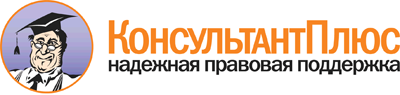  Приказ Минобрнауки России от 11.05.2016 N 536
"Об утверждении Особенностей режима рабочего времени и времени отдыха педагогических и иных работников организаций, осуществляющих образовательную деятельность"
(Зарегистрировано в Минюсте России 01.06.2016 N 42388) Документ предоставлен КонсультантПлюс

www.consultant.ru 

Дата сохранения: 18.10.2016 
 